Minutes.cppDirections: Use a string variable and accept input from the user to create the following program. Nested if-statements and a for-loop will also be needed. 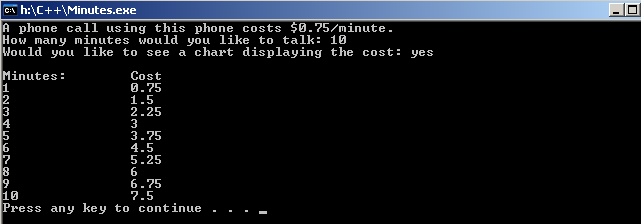 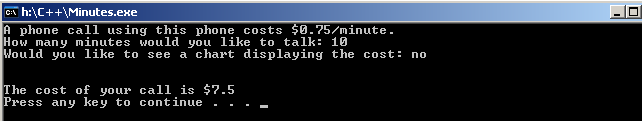 